ПРОФЕССИОНАЛЬНОЕ ПОДРАЗДЕЛЕНИЕ СОЮЗА ТАНЦЕВАЛЬНОГО СПОРТА РОССИИ(ФЕДЕРАЦИЯ ТАНЦЕВАЛЬНОГО СПОРТА «ПРОФЕССИОНАЛ»)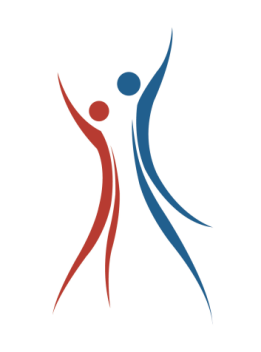 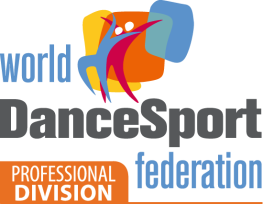 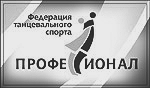 Утверждено Президиумом ФТСП 10 апреля 2012 года,с изменениями от 29 октября 2012 года,с изменениями от 7 апреля 2014 года,с изменениями от 2 сентября 2015 года,с изменениями от 21 ноября 2016 года.ПРИЛОЖЕНИЕ № 1 (v.5)к Положению ПП СТСР (ФТСП)о квалификационных экзаменах спортсменов-профессионаловпЕРЕЧЕНЬ ФИГУР ЕВРОПЕЙСКИХ ТАНЦЕВсодержание:1. Общие положения								стр. 22. Медленный вальс 								стр. 3-43. Танго										стр. 5-64. Венский вальс								стр. 75. Фокстрот									стр. 8-96. Квикстеп 									стр. 10-112016 годОБЩИЕ ПОЛОЖЕНИЯ       При подготовке к сдаче квалификационных экзаменов по европейским танцам кандидаты могут пользоваться следующими изданиями:– по танцам “Медленный вальс”, “Танго” , “Фокстрот” и “Квикстеп”:ОСНОВНОЕ:“Technique of Ballroom Dancing” – Guy Howard, 6-е издание, 2011г. (издание Международной ассоциации учителей танцев (International Dance Teachers Association (IDTA));ДОПОЛНИТЕЛЬНОЕ:“The Ballroom Technique” – издание Имперского общества учителей танцев  (Imperial Society of Teachers of Dancing (ISTD)), 10-е издание, исправленное, 1994 г.;– по танцу “Венский вальс”:“Viennese Waltz”, B.D.C. Recommended version («Венский вальс», версия, рекомендованная Британским советом по танцам), 2001 год – издание ISTD.       Номера и годы изданий рекомендованных учебных пособий будут корректировать по мере их обновления.ПЕРЕЧНИ ФИГУР ПО ТАНЦАМ       Перечни фигур европейских танцев представлены в форме таблиц – отдельно по каждому танцу с разделением по трем квалификационным уровням.По танцам “Медленный вальс”, “Танго”, “Фокстрот” и “Квикстеп”:- в первом и втором уровне представлены фигуры из “Technique of Ballroom Dancing” – Guy Howard, 6-е издание, 2011 г.;- в третьем, недостающие или отличающие по редакции фигуры из “The Ballroom Technique”(ISTD), 10-е издание, исправленное, 1994 г..По танцу “Венский вальс”:- в первом, втором и третьем уровне представлены фигуры из “Viennese Waltz”, B.D.C., 2001 г. – издание ISTD.Медленный вальс (Waltz)Танго (Tango)Венский вальс (Viennese Waltz)Фокстрот (Foxtrot)Квикстеп (Quickstep)№
п/пАнглийское названиеАнглийское названиеРусское названиеПервый уровень (Associate)Первый уровень (Associate)Первый уровень (Associate)Первый уровень (Associate)1.Closed Changes–  RF Closed Change (Natural to Reverse)–  LF Closed Change (Reverse to Natural)Закрытые перемены–  Закрытая перемена с ПН (из правого поворота в левый)–  Закрытая перемена с ЛН (из левого поворота в правый)Закрытые перемены–  Закрытая перемена с ПН (из правого поворота в левый)–  Закрытая перемена с ЛН (из левого поворота в правый)2.Natural TurnПравый поворотПравый поворот3.Reverse TurnЛевый поворотЛевый поворот4.Whisk Виск Виск 5.Chasse from PPШассе из ППШассе из ПП6.Natural Spin TurnПравый спин поворотПравый спин поворот7.Underturned Natural Spin TurnПравый спин поворот с меньшей степенью поворотаПравый спин поворот с меньшей степенью поворота8.Natural Turn with HesitationПравый поворот с хэзитэйшнПравый поворот с хэзитэйшн9.Reverse CorteЛевое кортэЛевое кортэ10.Back WhiskВиск назадВиск назад11.Outside ChangeНаружная переменаНаружная перемена12.Weave in Waltz TimeПлетение в ритме вальсаПлетение в ритме вальса13.Progressive Chasse to RightПоступательное шассе ВППоступательное шассе ВПВторой уровень (Licentiate),в дополнение к фигурам первого уровняВторой уровень (Licentiate),в дополнение к фигурам первого уровняВторой уровень (Licentiate),в дополнение к фигурам первого уровняВторой уровень (Licentiate),в дополнение к фигурам первого уровня14.Backward Lock Step (Man and Lady)Лок степ назадЛок степ назад15.Forward Lock Step (Man and Lady)Лок степ впередЛок степ вперед16.Closed Impetus TurnЗакрытый импетус поворотЗакрытый импетус поворот17.Closed TelemarkЗакрытый тэлемарк Закрытый тэлемарк 18.Open TelemarkОткрытый тэлемаркОткрытый тэлемарк19.WingКрылоКрыло20.Cross HesitationКросс хэзитэйшнКросс хэзитэйшн21.Open Impetus TurnОткрытый импетус поворотОткрытый импетус поворот22.Weave after Open Impetus Turn and Whisk (Weave from PP)Крыло после открытого импетус поворота и виска (Плетение из ПП)Крыло после открытого импетус поворота и виска (Плетение из ПП)23.Turning Lock to Left Поворотный лок ВЛПоворотный лок ВЛ24.Reverse PivotЛевый пивотЛевый пивот25.Double Reverse SpinДвойной левый спинДвойной левый спин26.Turning Lock to RightПоворотный лок ВППоворотный лок ВП27.Closed WingЗакрытое крылоЗакрытое крылоТретий уровень (Fellow), в дополнение к фигурам первого и второго уровняТретий уровень (Fellow), в дополнение к фигурам первого и второго уровняТретий уровень (Fellow), в дополнение к фигурам первого и второго уровняТретий уровень (Fellow), в дополнение к фигурам первого и второго уровня28.Outside SpinНаружный спинНаружный спин29.Undertuned Outside SpinНаружный спин с меньшей степенью поворотаНаружный спин с меньшей степенью поворота30.Drag HesitationДрэг хэзитэйшнДрэг хэзитэйшн31.Fallaway Natural TurnПравый фоллэвэй поворотПравый фоллэвэй поворот32.Fallaway WhiskФоллэвэй вискФоллэвэй виск33.Running Spin TurnБегущий спин поворотБегущий спин поворот34.Quick Natural Spin TurnБыстрый правый спин поворотБыстрый правый спин поворот35.Fallaway Reverse and Slip PivotЛевый фоллэвэй и слип пивотЛевый фоллэвэй и слип пивот36.Hover CorteХовер кортэХовер кортэ37.Passing Natural TurnПроходящий правый поворотПроходящий правый поворот38.Running Cross ChasseБегущее кросс шассеБегущее кросс шассе39.Curved FeatherИзогнутое пероИзогнутое перо40.Curved Feather from PPИзогнутое перо из ППИзогнутое перо из ПП41.Curved Three StepИзогнутый тройной шагИзогнутый тройной шаг№
п/пАнглийское названиеАнглийское названиеРусское названиеПервый уровень (Associate)Первый уровень (Associate)Первый уровень (Associate)Первый уровень (Associate)1.The Walk (Forward, Backward) Ход (вперед, назад) Ход (вперед, назад)2.Progressive Side StepПоступательный боковой шагПоступательный боковой шаг3.Progressive LinkПоступательное звеноПоступательное звено4.Closed PromenadeЗакрытый променадЗакрытый променад5.Open PromenadeОткрытый променадОткрытый променад6.Basic Reverse TurnОсновной левый поворотОсновной левый поворот7.Natural Rock TurnПравый рок поворот Правый рок поворот 8.Open Reverse Turn, Lady in LineОткрытый левый поворот, дама – в линиюОткрытый левый поворот, дама – в линию9.Open Reverse Turn, Lady OutsideОткрытый левый поворот, дама – сбокуОткрытый левый поворот, дама – сбоку10.Progressive Side Step Reverse Turn Левый поворот на поступательном боковом шагеЛевый поворот на поступательном боковом шаге11.Natural Rock TurnПравый рок поворотПравый рок поворот12.Back CorteКортэ назадКортэ назад13.Rock Back on LFРок назад на ЛНРок назад на ЛН14.Rock Back on RFРок назад на ПНРок назад на ПН15.Natural Promenade TurnПравый променадный поворотПравый променадный поворот16.Natural Promenade Turn to Natural Rock TurnПравый променадный поворот в Правый рок поворотПравый променадный поворот в Правый рок поворотВторой уровень (Licentiate), в дополнение к фигурам первого уровняВторой уровень (Licentiate), в дополнение к фигурам первого уровняВторой уровень (Licentiate), в дополнение к фигурам первого уровняВторой уровень (Licentiate), в дополнение к фигурам первого уровня17.Natural Twist TurnПравый твист поворотПравый твист поворот18.Promenade LinkПроменадное звеноПроменадное звено19.Four StepФо степФо степ20.Brush ТарБраш тэпБраш тэп21.Outside Swivel to RightНаружный свивл ВПНаружный свивл ВП22.Outside Swivel to LeftНаружный свивл ВЛНаружный свивл ВЛ23.Reverse Outside SwivelНаружный свивл в повороте ВЛНаружный свивл в повороте ВЛ24.Fallaway PromenadeФоллэвэй променадФоллэвэй променад25.Five StepФайв стэпФайв стэп26.Reverse Five StepФайв стэп в повороте ВЛФайв стэп в повороте ВЛТретий уровень (Fellow), в дополнение к фигурам первого и второго уровняТретий уровень (Fellow), в дополнение к фигурам первого и второго уровняТретий уровень (Fellow), в дополнение к фигурам первого и второго уровняТретий уровень (Fellow), в дополнение к фигурам первого и второго уровня27. Methods of Preceding Any Promenade Figure (в редакции ISTD)Методы выхода в ПП (в редакции ISTD)Методы выхода в ПП (в редакции ISTD)28.Open Finish (в редакции ISTD)Открытое окончание (в редакции ISTD)Открытое окончание (в редакции ISTD)29.Four Step ChangeФо стэп переменаФо стэп перемена30.Back Open PromenadeОткрытый променад назадОткрытый променад назад31.ChaseЧейсЧейс32.Fallaway Four StepФоллэвэй фо стэпФоллэвэй фо стэп33.Fallaway Reverse and Slip PivotЛевый фоллэвэй и слип пивотЛевый фоллэвэй и слип пивот34.Reverse PivotЛевый пивотЛевый пивот35.Closed TelemarkЗакрытый тэлемаркЗакрытый тэлемарк36.Open TelemarkОткрытый тэлемаркОткрытый тэлемарк37.Outside SpinНаружный спинНаружный спин38.Underturned Outside SpinНаружный спин с меньшей степенью поворотаНаружный спин с меньшей степенью поворота39.Passing Natural TurnПроходящий правый поворотПроходящий правый поворот40.Whisk Виск Виск 41.Back WhiskВиск назадВиск назад№
п/пАнглийское названиеРусское названиеПервый уровень (Associate)Первый уровень (Associate)Первый уровень (Associate)1.Natural TurnПравый поворот2.Reverse TurnЛевый поворот3.RF Forward Change Step (Forward Change Step – Natural to Reverse)Перемена вперед из правого поворота в левый4.LF Forward Change Step (Forward Change Step – Reverse to Natural)Перемена вперед из левого поворота в правыйВторой уровень (Licentiate)Второй уровень (Licentiate)Второй уровень (Licentiate)5.RF Backward Change Step (Backward Change Step – Reverse to Natural)Перемена назад из правого поворота в левый6.LF Backward Change Step (Backward Change Step – Natural to Reverse)Перемена назад из левого поворота в правыйТретий уровень (Fellow)Третий уровень (Fellow)Третий уровень (Fellow)7.Natural FleckerlПравый флекерл8.Reverse FleckerlЛевый флекерл9.Check from Reverse Fleckerl to Natural FleckerlЧек из левого флекерл в правый флекерл №
п/пАнглийское названиеАнглийское названиеРусское названиеПервый уровень (Associate)Первый уровень (Associate)Первый уровень (Associate)Первый уровень (Associate)1.Feather StepПеро шагПеро шаг2.Reverse TurnЛевый поворотЛевый поворот3.Three StepТройной шагТройной шаг4.Natural TurnПравый поворотПравый поворот5.Closed Impetus TurnЗакрытый импетус поворотЗакрытый импетус поворот6.Feather Finish - Перо-окончание Перо-окончание 7.Feather EndingПеро из ПППеро из ПП8.Reverse WaveЛевая волнаЛевая волна8.1-4 Reverse Wave followed by WeaveПлетение после шагов 1-4 Левой волныПлетение после шагов 1-4 Левой волны9.Change of DirectionСмена направленияСмена направления10.Natural WeaveПравое плетениеПравое плетениеВторой уровень (Licentiate), в дополнение к фгурам первого уровняВторой уровень (Licentiate), в дополнение к фгурам первого уровняВторой уровень (Licentiate), в дополнение к фгурам первого уровняВторой уровень (Licentiate), в дополнение к фгурам первого уровня11.Closed TelemarkЗакрытый тэлемарк Закрытый тэлемарк 12.Open TelemarkОткрытый тэлемаркОткрытый тэлемарк13.Open Telemark Feather EndingОткрытый тэлемарк, перо из ППОткрытый тэлемарк, перо из ПП14.Open Telemark Passing Natural Turn Outside Swivel Feather EndingОткрытый телемарк, открытый правый поворот из ПП, наружный свивл, перо из ППОткрытый телемарк, открытый правый поворот из ПП, наружный свивл, перо из ПП15.Open Impetus TurnОткрытый импетус поворотОткрытый импетус поворот16.Weave from PPПлетение из ПППлетение из ПП17.Top Spin Топ спин Топ спин 18.Natural TelemarkПравый тэлемаркПравый тэлемарк19.Hover TelemarkХовер тэлемаркХовер тэлемарк20.Quick Natural Weave from PPБыстрое правое плетение из ППБыстрое правое плетение из ПП21.Natural Twist TurnПравый твист поворотПравый твист поворот22.Quick Open Reverse TurnБыстрый открытый левый поворотБыстрый открытый левый поворотТретий уровень (Fellow), в дополнение к фигурам второго и первого уровняТретий уровень (Fellow), в дополнение к фигурам второго и первого уровняТретий уровень (Fellow), в дополнение к фигурам второго и первого уровняТретий уровень (Fellow), в дополнение к фигурам второго и первого уровня23.Reverse PivotЛевый пивотЛевый пивот24.Hover CrossХовер кроссХовер кросс25.Curved Feather - Back FeatherИзогнутое перо - Перо назадИзогнутое перо - Перо назад26.Curved Feather from PPИзогнутое перо из ППИзогнутое перо из ПП27.Fallaway Reverse and Slip PivotЛевый фоллэвэй и слип пивотЛевый фоллэвэй и слип пивот28.Lilting Fallaway with Weave Ending (Bounce Fallaway with Weave Ending) 
(в редакции ISTD)Лилтинг фоллэвэй с плетение-окончанием (Баунс-фоллэвей с плетение-окончанием) (в редакции ISTD)Лилтинг фоллэвэй с плетение-окончанием (Баунс-фоллэвей с плетение-окончанием) (в редакции ISTD)29.Natural Zig-Zag from PPПравый зиг-заг из ПППравый зиг-заг из ПП30.Extended Reverse WaveПродолженная левая волнаПродолженная левая волна31.Curved Three StepИзогнутый тройной шагИзогнутый тройной шаг32.Double Reverse SpinДвойной левый спинДвойной левый спин33.Hover FeatherХовер пероХовер перо34.Natural Hover TelemarkПравый ховер тэлемаркПравый ховер тэлемарк35.Outside ChangeНаружная переменаНаружная перемена36.Outside SpinНаружный спинНаружный спин37.Underturned Outside SpinНаружный спин с меньшей степенью поворотаНаружный спин с меньшей степенью поворота38.Passing Natural TurnПроходящий правый поворотПроходящий правый поворот39.Progressive Chasse to RightПоступательное шассе ВППоступательное шассе ВП40.Running FinishБегущее окончаниеБегущее окончание41.Hover CorteХовер кортэХовер кортэ42.Whisk Виск Виск 43.Back WhiskВиск назадВиск назад№
п/пАнглийское названиеРусское названиеПервый уровень (Associate)Первый уровень (Associate)Первый уровень (Associate)1.Quarter Turn to RightЧетвертной поворот ВП2.Natural Turn at a cornerПравый поворот на углу зала3.Natural Pivot TurnПравый пивот поворот4.Natural Spin TurnПравый спин поворот 5.Underturned Natural Spin TurnПравый спин поворот с меньшей степенью поворота6.Natural Turn with HesitationПравый поворот с хэзитэйшн7.Progressive ChasseПоступательное шассе8.Forward Lock StepЛок степ вперед9.Backward Lock StepЛок степ назад10.Progressive Chasse to RightПоступательное шассе ВП11.Reverse TurnЛевый поворот12.Quick Open Reverse TurnБыстрый открытый левый поворот13.Tipple Chasse to Right at a cornerТиппл шассе ВП на углу зала14.Tipple Chasse to Right along side of roomТиппл шассе ВП вдоль стены залаВторой уровень (Licentiate), в дополнение к фигурам первого уровняВторой уровень (Licentiate), в дополнение к фигурам первого уровняВторой уровень (Licentiate), в дополнение к фигурам первого уровня15.Running FinishБегущее окончание16.Tipple Chasse to LeftТиппл шассе ВЛ17.Reverse PivotЛевый пивот18.Closed Impetus TurnЗакрытый импетус поворот19.Closed TelemarkЗакрытый тэлемарк20.Open Impetus TurnОткрытый импетус поворот21.Open TelemarkОткрытый тэлемарк22.Passing Natural TurnПроходящий правый поворот23.Four Quick RunЧетыре быстрых бегущих24.Running Right TurnБегущий правый поворот25.Natural Turn Backward Lock Step Running FinishПравый поворот, лок степ назад, бегущее окончание26.V6Ви 627.Double Reverse SpinДвойной левый спинТретий уровень (Fellow), в дополнение к фигурам первого и второго уровняТретий уровень (Fellow), в дополнение к фигурам первого и второго уровняТретий уровень (Fellow), в дополнение к фигурам первого и второго уровня28.Quarter Turn to LeftЧетвертной поворот ВЛ29.Cross SwivelКросс свивл30.FishtailФиштэйл31.Six Quick RunШесть быстрых бегущих32.Hover CorteХовер кортэ33.Tipsy to RightТипси ВП34.Tipsy to LeftТипси ВЛ35.Cross ChasseКросс шассе36.Rumba CrossРумба кросс37.Running Cross ChasseБегущее кросс шассе38.Zig-Zag  Backward Lock Step Running FinishЗигзаг, лок стэп назад, бегущее окончание39.Change of DirectionСмена направления40.Outside ChangeНаружная перемена41.Outside SpinНаружный спин42.Underturned Outside SpinНаружный спин с меньшей степенью поворота43.Curved FeatherИзогнутое перо44.Curved Feather from PPИзогнутое перо из ПП